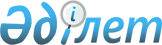 Об утверждении типового договора о подключении объектов по использованию возобновляемых источников энергии, объектов по энергетической утилизации отходов, а также правил и сроков его заключенияПриказ и.о. Министра энергетики Республики Казахстан от 27 июля 2016 года № 343. Зарегистрирован в Министерстве юстиции Республики Казахстан 16 августа 2016 года № 14108.
      В редакции от: 09.03.2021
      Опубликовано: Информационно-правовая система "Әділет" 02.09.2016 г.; Эталонный контрольный банк НПА РК в электронном виде от 06.09.2016; "Казахстанская правда" от 30.05.2017 г., № 101 (28480); "Егемен Қазақстан" 30.05.2017 ж., № 101 (29082)  
      Приказ и.о. Министра энергетики Республики Казахстан от 27 июля 2016 года № 343. Зарегистрирован в Министерстве юстиции Республики Казахстан 16 августа 2016 года № 14108.  
      Об  утверждении типового договора о подключении объектов по использованию возобновляемых источников энергии, объектов по энергетической утилизации отходов, а также правил и сроков его заключения
            Сноска. Заголовок - в редакции приказа Министра энергетики РК от 09.03.2021 № 73 (вводится в действие по истечении десяти календарных дней после дня его первого официального опубликования).
      В соответствии с подпунктом 9-1) статьи 6 Закона Республики Казахстан от 4 июля 2009 года "О поддержке использования возобновляемых источников энергии" ПРИКАЗЫВАЮ:
      1. Утвердить:
      1) Типовой договор о подключении объектов по использованию возобновляемых источников энергии, объектов по энергетической утилизации отходов согласно приложению 1 к настоящему приказу;
      2) Правила и сроки заключения типового договора о подключении объектов по использованию возобновляемых источников энергии, объектов по энергетической утилизации отходов согласно приложению 2 к настоящему приказу.
      Сноска. Пункт 1 - в редакции приказа Министра энергетики РК от 09.03.2021 № 73 (вводится в действие по истечении десяти календарных дней после дня его первого официального опубликования).
      2. Департаменту по возобновляемым источникам энергии Министерства энергетики Республики Казахстан в установленном законодательством Республики Казахстан порядке обеспечить:
      1) государственную регистрацию настоящего приказа в Министерстве юстиции Республики Казахстан;
      2) направление копии настоящего приказа на официальное опубликование в периодические печатные издания и информационно-правовую систему "Әділет" в течение десяти календарных дней после его государственной регистрации в Министерстве юстиции Республики Казахстан, а также в Республиканское государственное предприятие на праве хозяйственного ведения "Республиканский центр правовой информации" Министерства юстиции Республики Казахстан" в течение пяти рабочих дней со дня получения зарегистрированного приказа;
      3) размещение настоящего приказа на официальном интернет-ресурсе Министерства энергетики Республики Казахстан и интранет-портале государственных органов;
      4) в течение десяти рабочих дней после государственной регистрации настоящего приказа в Министерстве юстиции Республики Казахстан представление в Департамент юридической службы Министерства энергетики Республики Казахстан сведений об исполнении мероприятий, предусмотренных подпунктами 2) и 3) настоящего пункта.
      3. Контроль за исполнением настоящего приказа возложить на курирующего вице-министра энергетики Республики Казахстан.
      4. Настоящий приказ вводится в действие по истечении десяти календарных дней после дня его первого официального опубликования.
      И.о. Министра энергетикиРеспублики Казахстан                   М. Мырзагалиев  
      Приложение 1
      к приказу
      исполняющего обязанности
      Министра энергетики
      Республики Казахстан
      от 27 июля 2016 года № 343                     
      Типовой договор о подключении объектов по использованию возобновляемых источников энергии, объектов по энергетической утилизации отходов
            Сноска. Заголовок - в редакции приказа Министра энергетики РК от 09.03.2021 № 73 (вводится в действие по истечении десяти календарных дней после дня его первого официального опубликования).
      ___________________________ "____" ____________ 20__ г.
      (место заключения договора)
      ___________________________________________________________________
      (полное наименование организации),
      именуемый в дальнейшем Энергопередающая организация в лице
      ___________________________________________________________________
      (должность, Ф.И.О.)
      действующего на основании, ________________________________, с одной
      стороны, и ________________________________________________________
      (полное наименование организации)
      именуемый в дальнейшем Энергопроизводящая организация в лице
      ___________________________________________________________________,
      (должность, Ф.И.О.)
      действующего на основании _______________________________, с другой
      стороны, совместно именуемые Стороны, заключили настоящий Договор
      (далее - Договор) о нижеследующем.
      Глава 1. Основные понятия, используемые в Договоре
      Сноска. Заголовок главы 1 - в редакции приказа Министра энергетики РК от 09.03.2021 № 73 (вводится в действие по истечении десяти календарных дней после дня его первого официального опубликования).
      1. В Договоре используются следующие основные определения:
      1) системный оператор – национальная компания, осуществляющая централизованное оперативно-диспетчерское управление, обеспечение параллельной работы с энергосистемами других государств, поддержание баланса в энергосистеме, оказание системных услуг и приобретение вспомогательных услуг у субъектов оптового рынка электрической энергии, а также передачу электрической энергии по национальной электрической сети, ее техническое обслуживание и поддержание в эксплуатационной готовности";
      2) технические условия – технические требования, необходимые для подключения к электрическим сетям;
      3) подключение к электрической сети – физическое соединение объекта по использованию возобновляемых источников энергии/объекта по энергетической утилизации отходов Энергопроизводящей организации к электрической сети Энергопередающей организации;
      4) точка подключения к электрической сети – место физического соединения объекта по использованию возобновляемых источников энергии/объектов по энергетической утилизации отходов Энергопроизводящей организации с электрической сетью Энергопередающей организации;
      5) акт о подключении к электрической сети – документ, подписанный уполномоченными лицами Сторон, подтверждающий выполнение технических условий и подключение к электрической сети.
      Сноска. Пункт 1 - в редакции приказа Министра энергетики РК от 09.03.2021 № 73 (вводится в действие по истечении десяти календарных дней после дня его первого официального опубликования).
      Глава 2. Предмет Договора
      Сноска. Заголовок главы 2 - в редакции приказа Министра энергетики РК от 09.03.2021 № 73 (вводится в действие по истечении десяти календарных дней после дня его первого официального опубликования).
      2. Энергопередающая организация обязуется предоставить
      Энергопроизводящей организации доступ к электрической сети
      посредством предоставления точки подключения к электрической сети
      согласно техническим условиям на подключение к электрической сети,
      разработанным и выданным в соответствии с Электросетевыми правилами,
      утвержденными приказом Министра энергетики Республики Казахстан от 18
      декабря 2014 года № 210 (зарегистрировано в Реестре государственной
      регистрации нормативных правовых актов за № 10899) (далее -
      Электросетевые правила).
      3. Энергопроизводящая организация обязуется выполнить в полном объеме требования технических условий и обеспечить ввод в эксплуатацию объекта по использованию возобновляемых источников энергии или объекта по энергетической утилизации отходов в срок до завершения срока действия технических условий.
      Сноска. Пункт 3 - в редакции приказа Министра энергетики РК от 09.03.2021 № 73 (вводится в действие по истечении десяти календарных дней после дня его первого официального опубликования).
      Глава 3. Права и обязанности Сторон
      Сноска. Заголовок главы 3 - в редакции приказа Министра энергетики РК от 09.03.2021 № 73 (вводится в действие по истечении десяти календарных дней после дня его первого официального опубликования).
      4. Энергопроизводящая организация обязана:
      1) выполнить требования технических условий в установленные в них сроки и в полном объеме в соответствии с настоящим Договором;
      2) до начала комплексных испытаний заключить с системным оператором договор на оказание услуг по технической диспетчеризации отпуска в сеть и потребления электрической энергии;
      3) до начала комплексных испытаний заключить с покупателем договор купли-продажи электрической энергии;
      4) до начала комплексных испытаний заключить с Энергопередающей организацией договор на оказание услуг по передаче электрической энергии;
      5) после выполнения требований технических условий провести комплексные испытания объекта по использованию возобновляемых источников энергии/объекта по энергетической утилизации отходов, в соответствии с требованиями Электросетевых правил.
      Сноска. Пункт 4 - в редакции приказа Министра энергетики РК от 09.03.2021 № 73 (вводится в действие по истечении десяти календарных дней после дня его первого официального опубликования).
      5. Энергопроизводящая организация вправе, до истечения срока действия технических условий, подать заявку Энергопередающей организации на продление срока действия выданных технических условий.
      6. Энергопередающая организация обязана:
      1) зарезервировать точку подключения к электрической сети, указанную в технических условиях, за Энергопроизводящей организацией до окончания срока действия технических условий;
      2) в течение 30 (тридцати) календарных дней после подачи Энергопроизводящей организацией заявки, дать разрешение на подключение к электрической сети и выдачу мощности объекта по использованию возобновляемых источников энергии/объекта по энергетической утилизации отходов при выполнении им в полном объеме условий настоящего Договора.
      Сноска. Пункт 6 - в редакции приказа Министра энергетики РК от 09.03.2021 № 73 (вводится в действие по истечении десяти календарных дней после дня его первого официального опубликования).
      7. Энергопередающая организация имеет право:
      1) по заявлению Энергопроизводящей организации, поданному до истечения срока действия технических условий, продлевать действие технических условий до крайнего срока ввода в эксплуатацию объекта по использованию возобновляемых источников энергии/объектов по энергетической утилизации отходов согласно заключенному договору покупки электрической энергии с расчетно-финансовым центром;
      2) отказать в выдаче разрешения на подключение к электрической сети при невыполнении требований технических условий;
      3) вносить соответствующие изменения в технические условия при внесении изменений и (или) дополнений в законодательство Республики Казахстан с предварительным письменным уведомлением Энергопроизводящей организации.
      Сноска. Пункт 7 - в редакции приказа Министра энергетики РК от 09.03.2021 № 73 (вводится в действие по истечении десяти календарных дней после дня его первого официального опубликования).
      Глава 4. Ответственность Сторон
      Сноска. Заголовок главы 4 - в редакции приказа Министра энергетики РК от 09.03.2021 № 73 (вводится в действие по истечении десяти календарных дней после дня его первого официального опубликования).
      8. За неисполнение и (или) ненадлежащее исполнение обязательств
      по настоящему Договору, Стороны расторгают Договор в соответствии с
      законодательством Республики Казахстан.
      Глава 5. Рассмотрение споров
      Сноска. Заголовок главы 5 - в редакции приказа Министра энергетики РК от 09.03.2021 № 73 (вводится в действие по истечении десяти календарных дней после дня его первого официального опубликования).
      9. Споры, вытекающие из настоящего Договора, подлежат
      разрешению в соответствии с законодательством Республики Казахстан.
      Глава 6. Срок действия Договора
      Сноска. Заголовок главы 6 - в редакции приказа Министра энергетики РК от 09.03.2021 № 73 (вводится в действие по истечении десяти календарных дней после дня его первого официального опубликования).
      10. Настоящий Договор вступает в силу с момента его подписания Сторонами и действует до окончания срока действия технических условий или до подписания акта о подключении к электрической сети, но не позднее срока предоставления акта о приемке в эксплуатацию нового объекта по использованию возобновляемых источников энергии, указанного в договоре покупки, расчетно-финансовым центром электрической энергии у энергопроизводящей организацией, использующей возобновляемые источники энергии/объекты по энергетической утилизации отходов, в зависимости от того что наступит ранее.
      Сноска. Пункт 10 - в редакции приказа Министра энергетики РК от 09.03.2021 № 73 (вводится в действие по истечении десяти календарных дней после дня его первого официального опубликования).
      11. В случае продления срока действия технических условий в
      соответствии с условиями настоящего Договора, Стороны оформляют
      соответствующее дополнительное соглашение к настоящему Договору.
      Глава 7. Условия расторжения Договора
      Сноска. Заголовок главы 7 - в редакции приказа Министра энергетики РК от 09.03.2021 № 73 (вводится в действие по истечении десяти календарных дней после дня его первого официального опубликования).
      12. Настоящий Договор может быть расторгнут:
      1) по соглашению Сторон;
      2) в иных случаях, предусмотренных законодательством
      Республики Казахстан.
      Глава 8. Обстоятельства непреодолимой силы
      Сноска. Заголовок главы 8 - в редакции приказа Министра энергетики РК от 09.03.2021 № 73 (вводится в действие по истечении десяти календарных дней после дня его первого официального опубликования).
      13. Стороны не несут ответственность за неисполнение и (или) ненадлежащее исполнение условий Договора, если оно явилось результатом непреодолимых сил.
      Сноска. Пункт 13 - в редакции приказа Министра энергетики РК от 09.03.2021 № 73 (вводится в действие по истечении десяти календарных дней после дня его первого официального опубликования).
      14. Обстоятельствами непреодолимых сил признаются события, препятствующие исполнению Сторонами условий настоящего Договора, вследствие обстоятельств непреодолимых сил, то есть чрезвычайных и непредотвратимых при данных условиях обстоятельствах (стихийные явления, военные действия, чрезвычайные положения).
      Сноска. Пункт 14 - в редакции приказа Министра энергетики РК от 09.03.2021 № 73 (вводится в действие по истечении десяти календарных дней после дня его первого официального опубликования).
      15. Сторона, подвергшаяся действию обстоятельств непреодолимых сил, обязана известить об этом другую Сторону в течение 10 (десяти) календарных дней с момента их возникновения с указанием характера, причин возникновения обстоятельств непреодолимых сил и предполагаемой их продолжительности с представлением подтверждающих документов.
      Сноска. Пункт 15 - в редакции приказа Министра энергетики РК от 09.03.2021 № 73 (вводится в действие по истечении десяти календарных дней после дня его первого официального опубликования).
      Глава 9. Иные условия Договора
      Сноска. Заголовок главы 9 - в редакции приказа Министра энергетики РК от 09.03.2021 № 73 (вводится в действие по истечении десяти календарных дней после дня его первого официального опубликования).
      16. Стороны, после завершения выполнения технических условий и подключения объекта по использованию возобновляемых источников энергии/ объекта по энергетической утилизации отходов к электрической сети, подписывают акт о подключении к электрической сети в соответствии с приложением к настоящему Договору.
      Сноска. Пункт 16 - в редакции приказа Министра энергетики РК от 09.03.2021 № 73 (вводится в действие по истечении десяти календарных дней после дня его первого официального опубликования).
      17. В случае необходимости урегулирования вопросов балансовой
      принадлежности оборудования, установленного Энергопроизводящей
      организации на объектах принадлежащих Энергопередающей организации,
      Стороны вносят соответствующие изменения и дополнения в настоящий
      Договор.
      18. Отношения Сторон, вытекающие из Договора и
      неурегулированные ими, регулируются законодательством Республики
      Казахстан.
      19. Договор составляется в двух экземплярах на государственном
      и русском языках по одному экземпляру для каждой Стороны.
      20. Все Приложения к настоящему Договору являются его
      неотъемлемой частью.
      21. Информация, содержащаяся в данном договоре, является
      конфиденциальной и не подлежит раскрытию и/или передаче третьим
      сторонам без письменного согласия другой Стороны, за исключением
      установленных законодательством Республики Казахстан.
      22. Все изменения и дополнения к настоящему Договору
      действительны и имеют силу только в том случае, если они составлены в
      письменной форме и подписаны обеими Сторонами.
      Юридические адреса, реквизиты и подписи Сторон
      Приложениек Типовому договоруо подключении объектапо использованиювозобновляемых источниковэнергии, объектапо энергетической утилизации отходов
      _________________________(место подписания акта)"____" _________ 20__ года
      Акт о подключении к электрической сети__________________________________________________________________(наименование объекта по использованию возобновляемых источниковэнергии/объекта по энергетической утилизации отходов)
      Сноска. Акт - в редакции приказа Министра энергетики РК от 09.03.2021 № 73 (вводится в действие по истечении десяти календарных дней после дня его первого официального опубликования).
      Комиссия в составе: ________________________________________________________; (Фамилия, имя, отчество (при его наличии) и должность)_________________ ______________________________________________________________; (Фамилия, имя, отчество (при его наличии) и должность)_______________________________________________________________________________; (Фамилия, имя, отчество (при его наличии) и должность)
      составила настоящий акт о том, что "___" ________ 20 ___ года осуществленоподключение объекта по использованию возобновляемых источников энергии_________________________________ к электрической сети в соответствии с условиямиДоговора № __ от "__" _____ 20__ года
      Представители энергопередающей организации:_________________ _____________________________________________________________; (Фамилия, имя, отчество (при его наличии) и подпись)_________________ _____________________________________________________________; (Фамилия, имя, отчество (при его наличии) и подпись)_________________ _____________________________________________________________. (Фамилия, имя, отчество (при его наличии) и подпись)
      Место для печати (при наличии)Представители энергопроизводящей организации:_________________ ____________________________________________________; (Фамилия, имя, отчество (при его наличии) и подпись)_________________ ____________________________________________________; (Фамилия, имя, отчество (при его наличии) и подпись)_________________ ____________________________________________________. (Фамилия, имя, отчество (при его наличии) и подпись)Место для печати (при наличии)
      Приложение 2 к приказуисполняющего обязанностиМинистра энергетикиРеспублики Казахстанот 27 июля 2016 года № 343
      Правила и сроки заключения типового договора о подключении объектов по использованию возобновляемых источников энергии, объектов по энергетической утилизации отходов
      Сноска. Правила - в редакции приказа Министра энергетики РК от 09.03.2021 № 73 (вводится в действие по истечении десяти календарных дней после дня его первого официального опубликования).
      Глава 1. Общие положения
      1. Настоящие Правила и сроки заключения типового договора о подключении объектов по использованию возобновляемых источников энергии, объектов по энергетической утилизации отходов (далее – Правила) разработаны в соответствии с подпунктом 9-1) статьи 6 Закона Республики Казахстан от 4 июля 2009 года "О поддержке использования возобновляемых источников энергии" и определяют порядок и сроки заключения типового договора о подключении объектов по использованию возобновляемых источников энергии, объектов по энергетической утилизации отходов.
      2. Энергопроизводящая организация, планирующая создание (расширение, реконструкцию) новых или существующих объектов по использованию возобновляемых источников энергии, объектов по энергетической утилизации отходов (далее – энергопроизводящая организация), и энергопередающая организация, к электрическим сетям которой непосредственно подключаются объекты по использованию возобновляемых источников энергии (далее – энергопередающая организация), заключают типовой договор о подключении объектов по использованию возобновляемых источников энергии, объектов по энергетической утилизации отходов (далее – типовой договор).
      Глава 2. Порядок и сроки заключения типового договора о подключении объектов по использованию возобновляемых источников энергии, объектов по энергетической утилизации отходов
      3. Энергопроизводящая организация, соответствующий объект которой включен в план размещения объектов по использованию возобновляемых источников энергии, объектов по энергетической утилизации отходов в течение 30 (тридцати) календарных дней с момента получения технических условий на подключение к сети от энергопередающей организации направляет ей заявку на заключение договора о подключении объектов по использованию возобновляемых источников энергии, объектов по энергетической утилизации отходов (далее – заявка) в произвольной форме.
      К заявке, указанной в пункте 3 настоящих Правил, прилагаются следующие документы:
      1) учредительные документы энергопроизводящей организации;
      2) технические условия на подключение к сети;
      3) схема выдачи мощности электростанции, разработанная в соответствии с требованиями Электросетевых правил, утвержденных приказом Министра энергетики Республики Казахстан от 18 декабря 2014 года № 210 (зарегистрирован в Реестре государственной регистрации нормативных правовых актов за № 10899) (далее – Электросетевые правила);
      4) копии писем энергопередающей организации и системного оператора о согласовании схемы выдачи мощности электростанции в соответствии с пунктом 4 Электросетевых правил.
      4. Энергопередающая организация рассматривает заявку и приложенные к ней документы в течение 10 (десяти) рабочих дней с даты получения документов. В случае несоответствия представленных документов, предусмотренных в пункте 3 настоящих Правил в течение 2 (двух) рабочих дней направляет соответствующее уведомление энергопроизводящей организации с указанием не представленных документов.
      Энергопроизводящая организация, представляет документы в течение 10 (десяти) рабочих дней с даты получения уведомления энергопередающей организации.
      5. В соответствии с типовым договором энергопроизводящая и энергопередающая организации заключают договор о подключении объекта по использованию возобновляемых источников энергии, объекта по энергетической утилизации отходов (далее – договор) в течение 30 (тридцати) календарных дней с момента представления энергопроизводящей организацией в полном объеме документов, предусмотренных пунктом 3 настоящих Правил.
      6. В случае неисполнения или ненадлежащего исполнения обязательств сторонами, договор о подключении объекта по использованию возобновляемых источников энергии, объекта по энергетической утилизации отходов расторгается в соответствии с Гражданским кодексом Республики Казахстан от 27 декабря 1994 года.
					© 2012. РГП на ПХВ «Институт законодательства и правовой информации Республики Казахстан» Министерства юстиции Республики Казахстан
				